6.5. KISIK I OZONAKTIVNOST 1 Prouči Prezentaciju Kisik i ozonAKTIVNOST 2  Prouči pomoću udžbenika i odgovori na pitanja Izvor sadržaja – udžbenik, str. 132. – tekstPročitaj uvodni tekst i odgovori na pitanja.Koji su kemičari otkrili kisik?Izvor sadržaja – udžbenik, str. 132. – tekst i slikeKojim prirodnim procesom nastaje kisik i koja je važnost kisika na Zemlji? Objasni pretvorbu energije tijekom fotosinteze? Koji pigment biljkama omogućuje proizvodnju? Gdje se procesom fotosinteze skladišti energija? Koji je to oblik energije?Koristeći sliku 6.14 Shematski prikaz fotosinteze dopuni: 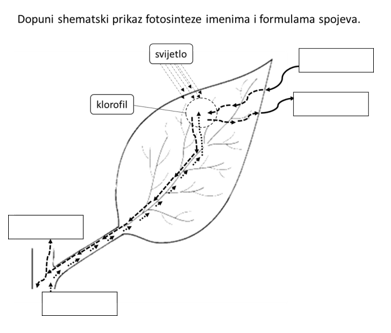 Izvor sadržaja – udžbenik, str. 133. – tekst Pojednostavljeni prikaz procesa fotosinteze prikaži jednadžbom riječima:Ispiši svojstava kisika.U kojim oblicima se kisik javlja u prirodi:?Što je oksidacija? Navedi tri primjera oksidacije (reakcije riječima)Što su oksidi? Navedi tri primjera naziva oksida:Što je gorenje?Kako se kisik može dobiti u laboratoriju?Izvor sadržaja – udžbenik, str. 133. – pokus 6.7.Dobivanje i ispitivanje svojstava kisika Kako možemo dokazati da kemijskom reakcijom nastaje kisik?Izvor sadržaja – udžbenik, str. 134.Kako se kisik može dobiti  u industriji u velikoj količini?a)b)        16. Gdje se upotrebljava kisik?     OZONNavedi svojstva ozonaŠto je ozonski omotač i od čega nas štiti?Što uzrokuje nastanak ozonska rupa?Zašto se ljeti ne preporučuje sunčanje između 11 i 17 sati?Izvor sadržaja – radna bilježnica – ZADATCI 6.39. – 6.42.Ne zaboravi riješiti navedene zadatke u radnoj bilježnici na str. 83. – 84. jer ćeš na taj način provjeriti koliko si naučio/naučila. AKTIVNOST 3 PONOVIMO!    PLAN PLOĆE PREPIŠI U BILJEŽNICUKisik i ozonKisikKisik u prirodi -dolazi elementaran i u kemijskim spojevima                            -biogeni je element ( ulazi u sastav spojeva koji izgrađuju žive organizme)Svojstva kisikaplin bez boje okusa i mirisasastavni dio zraka„težiˮ je od zraka (veće je gustoće od zraka) Slabo se otapa se u vodi- povišenjem temperature topljivost u vodi se smanjujeomogućuje disanje i podržava gorenjeu prirodi nastaje fotosintezom spaja se s drugim elementima pri čemu nastaju spojevi koji se zovu oksidi             magnezij + kisik magnezijev oksid           vodik + kisik voda          2 Mg + O2 → 2 MgO                          2 H2 + O2 → 2 H2O                               Ugljik + kisik ugljikov dioksid                                          C+ O2 → CO2reakcija spajanja kisika s drugim tvarima zove se oksidacija Dobivanje kisikadobiva se frakcijskom destilacijom tekućega zraka, elektrolizom vode voda vodik+ kisik i zagrijavanjem nekih spojeva koji sadržavaju kisik i lako ga otpuštaju Upotreba kisikaZa postizanje visokih temperatura kod zavarivanja i rezanja metala, u proizvodnji čelika, dušićne kiseline, u medicini za olakšavanje disanja kod bolesti dišnog sustavaOzonplin modre boje i intenzivnog mirisajako dezinfekcijsko sredstvosastavni dio gradskog smogastalna količina ozona u atmosferi zove se ozonski omotač (štiti nas od štetnog UV zračenja)dio stratosfere u kojemu je znatno smanjena količina ozona zove se ozonska rupaIme i prezime:Datum:Razred: